西大寺セットプラン建設地：岡山市東区西大寺東３丁目305-42（仮）・JR西大寺駅・・・・・・車５分　徒歩１４分・ディオ・・・・・・車２分　徒歩５分・富崎郵便局・・・・・・車５分　徒歩１７分・藤田病院・・・・・・車４分　徒歩１２分・スーパードラッグひまわり・・・・・・車２分　徒歩５分・雄神小学校・・・・・・車６分　徒歩２２分・西大寺中学校・・・・・・車６分　徒歩１８分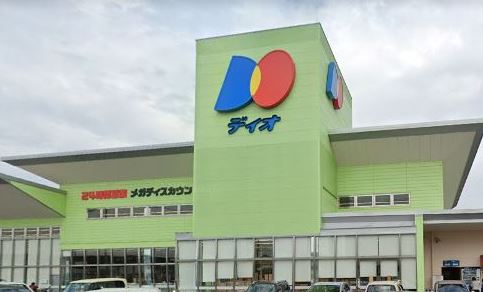 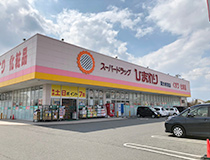 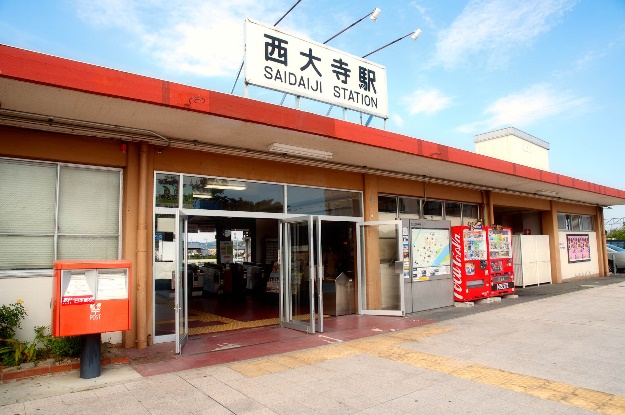 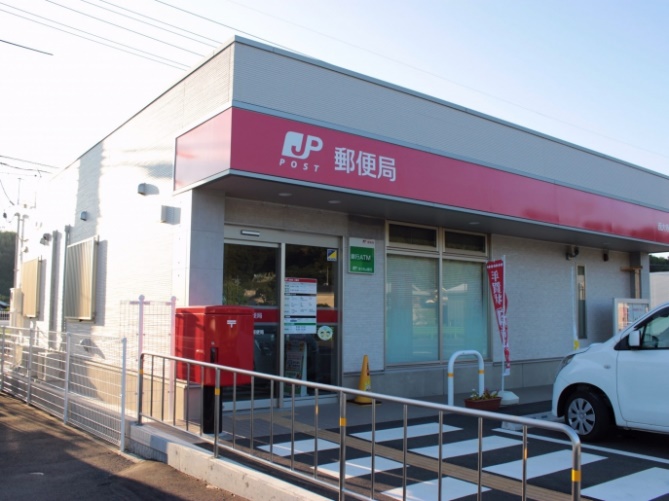 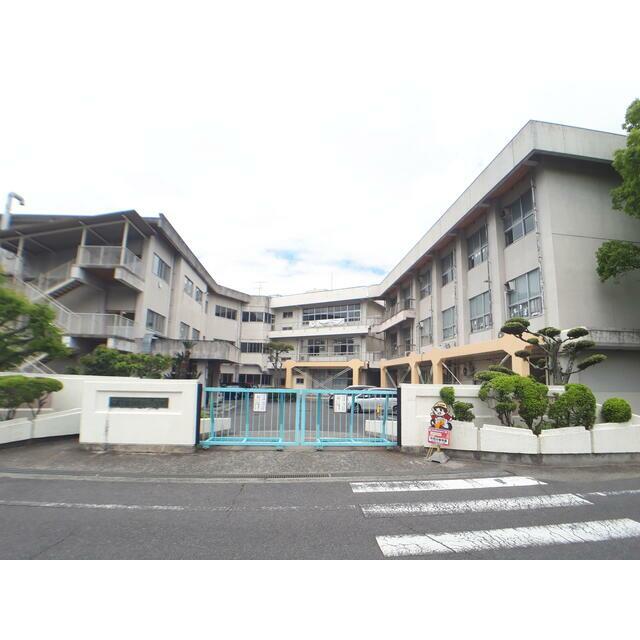 